Добрый день! Продолжаем изучать тему «Оптика».Срок выполнения задания с 1-8 ноября. Выполнять в рабочей тетради по физике! Сдать на проверку при выходе на очное обучение.Задание1. Оформите конспект в рабочей тетради: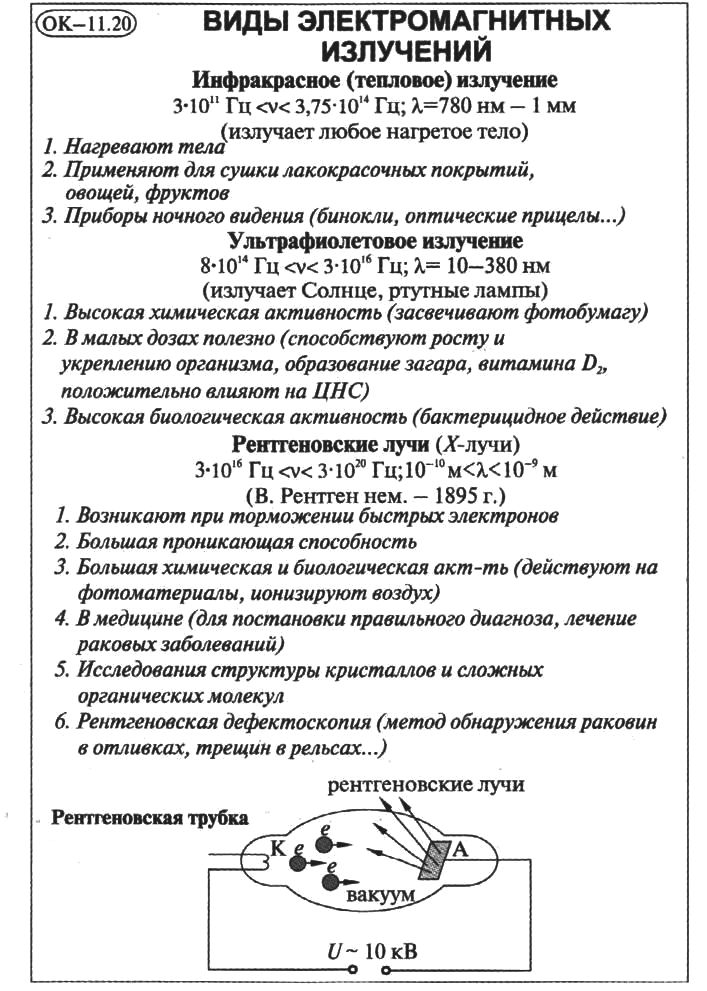 Задание2. Посмотрите видео-урокhttps://www.youtube.com/watch?v=P5sKZs-W57A           